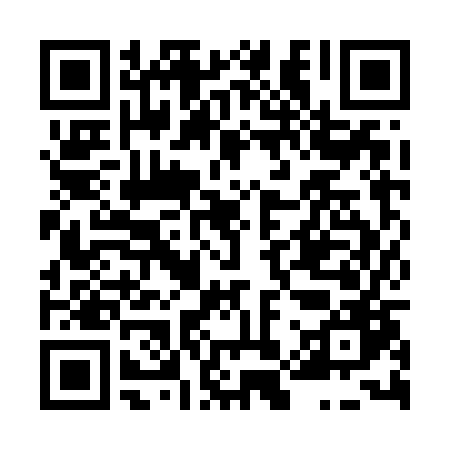 Ramadan times for Blizevedly, Czech RepublicMon 11 Mar 2024 - Wed 10 Apr 2024High Latitude Method: Angle Based RulePrayer Calculation Method: Muslim World LeagueAsar Calculation Method: HanafiPrayer times provided by https://www.salahtimes.comDateDayFajrSuhurSunriseDhuhrAsrIftarMaghribIsha11Mon4:354:356:2412:124:076:016:017:4412Tue4:334:336:2212:124:086:036:037:4613Wed4:304:306:2012:124:106:056:057:4814Thu4:284:286:1812:114:116:066:067:5015Fri4:254:256:1512:114:126:086:087:5116Sat4:234:236:1312:114:146:106:107:5317Sun4:214:216:1112:114:156:116:117:5518Mon4:184:186:0912:104:166:136:137:5719Tue4:164:166:0712:104:186:146:147:5920Wed4:134:136:0412:104:196:166:168:0121Thu4:114:116:0212:094:206:186:188:0322Fri4:084:086:0012:094:216:196:198:0423Sat4:064:065:5812:094:236:216:218:0624Sun4:034:035:5612:094:246:236:238:0825Mon4:004:005:5312:084:256:246:248:1026Tue3:583:585:5112:084:266:266:268:1227Wed3:553:555:4912:084:286:276:278:1428Thu3:533:535:4712:074:296:296:298:1629Fri3:503:505:4412:074:306:316:318:1830Sat3:473:475:4212:074:316:326:328:2031Sun4:454:456:401:065:327:347:349:221Mon4:424:426:381:065:347:357:359:242Tue4:394:396:361:065:357:377:379:263Wed4:364:366:331:065:367:397:399:294Thu4:344:346:311:055:377:407:409:315Fri4:314:316:291:055:387:427:429:336Sat4:284:286:271:055:397:447:449:357Sun4:254:256:251:045:417:457:459:378Mon4:234:236:231:045:427:477:479:399Tue4:204:206:201:045:437:487:489:4210Wed4:174:176:181:045:447:507:509:44